Вх. № ………………………… / …………………З А Я В Л Е Н И ЕЗА ЗАВЕРКА НА ДОКУМЕНТИ ПО ГРАЖДАНСКО СЪСТОЯНИЕ ЗА ЧУЖБИНА (Уникален идентификатор на административната услуга - 2110)От …………………………………………………………………………………………...…..………….(посочете трите имена на физическото лице)ЕГН………………………………..., постоянен/настоящ адрес гр./с. ………........................................, община……………...…, област………..…...……, ул. (ж.к.) ……..…………………...................., тел.: ………..................................., електронен адрес ...............................................................................УВАЖАЕМА Г-ЖО/Г-Н ………………………………,Заявявам желанието си да ми бъдат заверени следните документи по гражданско състояние за чужбина:………………………………………………………………………...……………………………………………..……………………………………………………………..……………………..……………….(посочва се видът на документа: удостоверение за раждане – дубликат, препис – извлечение от акт за             смърт, и др.)Документите са ми необходими за:.……………………………………………..………………………                                     (посочва се държавата)Прилагам документ за платена такса, освен ако плащането е извършено по електронен път.     Плащането е извършено по електронен път (отбележете със знак , когато плащането   е извършено по електронен път).Желая издаденият индивидуален административен акт да бъде получен: Лично от ЦАО Чрез лицензиран пощенски оператор на адрес:......................................................................................................................................................................,като декларирам, че пощенските разходи са за моя сметка, платими при получаването на акта за вътрешни пощенски пратки, и съм съгласен документите да бъдат пренасяни от оператора за служебни цели. Индивидуалният административен акт да бъде изпратен:като вътрешна препоръчана пощенска пратка;като вътрешна куриерска пратка;като международна препоръчана пощенска пратка.По електронен път на електронен адрес …………………………………………………….Моля, изберете вида на услугата: Обикновена услуга                            Бърза услуга                              Експресна услуга Дата: ......................................                                                       ЗАЯВИТЕЛ: ................................	 ден, месец, година                                                                                           (подпис)                                                                                    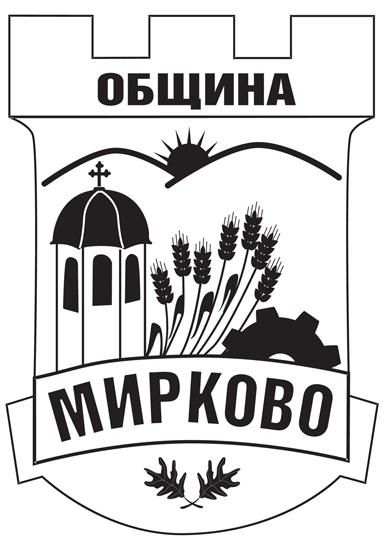 